Les Vœux de l’ANRO à Sausset les Pins.                                                                                      En présence de M. Bruno CHAIX Maire de Sausset les Pins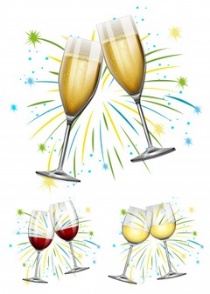 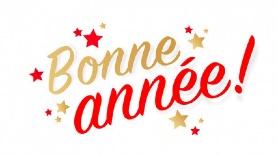 La cérémonie des Vœux pour la nouvelle annéeAura lieu le Vendredi 25 Janvier à 18 H - Salle des commissions,Gymnase Alain Calmat  Rue Matraja - SAUSSET LES PINS 13960VOUS ÊTES TOUS CORDIALEMENTS INVITES A LEVER LE VERRE DE L’AMITIE                             Inscriptions S.V.P,  Auprès de M.POLICHETTI  06.20.27.82.09 ou A.PEREZ 06.09.64.03.09 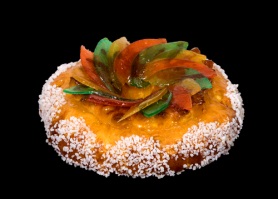                                 Le 13 JANVIER 2019 à 14 H                                                                                                                                                                                                                                                                                                                                                                                                                      36, Bd Aviateur LEBRIX 13009 MARSEILLE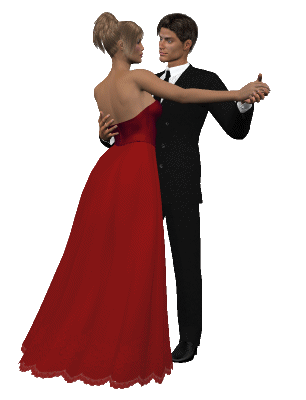 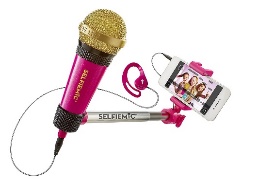                       ELECTION DU COUPLE ROYAL                                                                    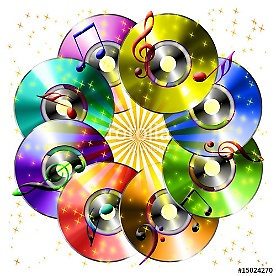 Renseignements et inscriptions.                                                                                                            P.A.F. Adhérents 15 et non Adhérents 19 €       PLACES LIMITEES                                                                           Marseille : Camille VITIELLO 06.19.33.04.40.      Sausset les Pins Marie POLICHETTI 06.20.27.82.09 Antoine PEREZ 06.09.64.03.09.Les inscriptions seront enregistrées seulement à réception du règlement MERCI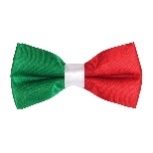                                     SAMEDI 23 mars 2019 à Midi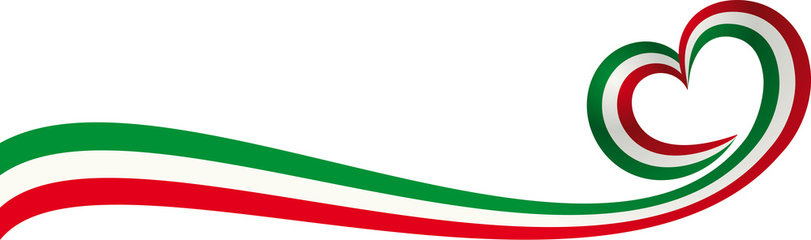                                        SAUSSET LES PINS Salle des arts (Près de la gare)                REPAS  ET APRES MIDI DANSANT                                          A L’ITALIENNE                                                                                                                                                                                                   A                                                                                  Animation :                                                                         Dominique GALLO et SHOW			                                                                D                                                                               DE   FRANCK GARGIULO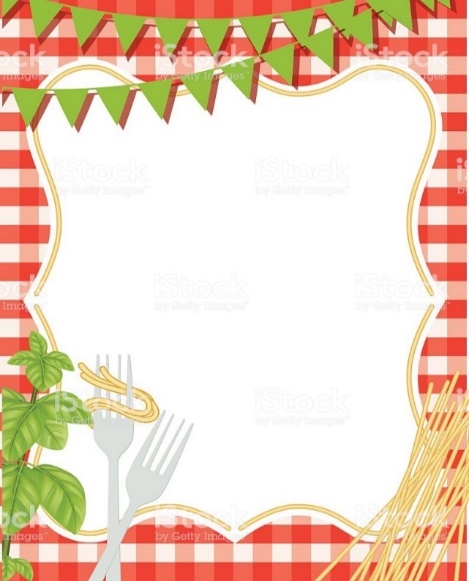                                                                             Variétés –Mélodies Napolitaines- Opéra…                     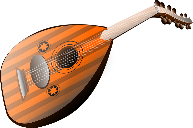 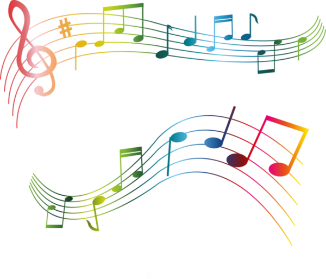 MENU ITALIENApéritif KémiasEntrée :Charcuterie ItaliennePlat          Lazagne à la bolognaiseSalade et duo de fromageDessert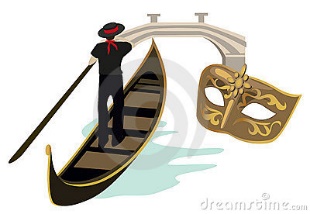           Tiramisu   .Vins Rouge et RoséCaféP .A.F : Adhérents 32€ -Non Adhérents 36€ Car + 10€ Renseignements et inscriptions. 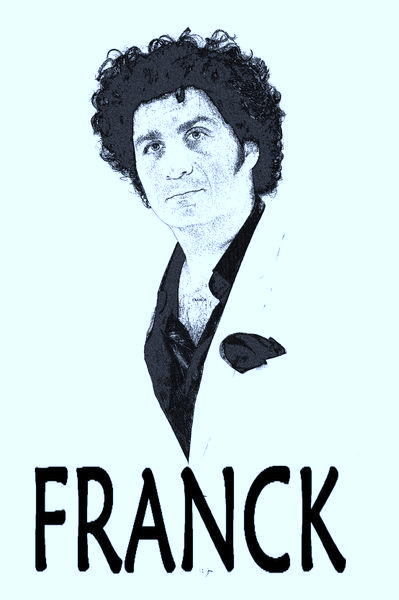            Marseille : Camille VITIELLO 06.19.33.04.40                                    .                               MJ.SOLER 06.12.19.48.72.              Sausset les Pins Marie POLICHETTI 06.20.27.82.09 Antoine PEREZ 06.09.64.03.09.Les inscriptions seront enregistrées seulement à réception du règlement MERCI